SICONSEM Template Title Times, Bold-face, 14-point and Center1First Author, 2Second Author and 3Third Author (Author Name (s): Forename Middle, Family name Roman, Capital and Center)1Department Affiliation, Institute or University Affiliation and Country 2Department Affiliation, Institute or University Affiliation and Country3Department Affiliation, Institute or University Affiliation and Countryzzz@uum.edu.my;xxxx@yahoo.com; yyy@gmail.comFORMATTINGPage SizeThe entire manuscript, including abstract of 150-250 words and key words (not more than five key words). Tables, figures and references, should be within 5000 words and should be typed, 1.5 spaced, on A4 paper in 12 point Times New Roman font. Standard margins (2.5" on the top and bottom and 2.5" on the left and right), on one side of the paper only, with pages numbered consecutively. ABSTRACTHEADING in capital, bold face font and center 12- pointAn Abstract summarizes the major aspects of a paper. Abstract must have purpose, methodology, findings and significance. It is usually one paragraph long, and should succinctly summarize the purpose of the paper, the methods used, the major results, and the author's impretations and conclusions. Avoid citing references in the abstract. Paraphrase rather than quoting. Use active rather than passive voice (but without personal pronouns). Abbreviations should be introduced at the first mention in the text. Keywords: list up not more than five key words in alphabetical order, separated by commas.HEADING OF MANUSCRIPTSection Heads/Primary Heading centered, bold, 11-point and uppercase letters. For example:-INTRODUCTIONMETHODSLITERATURE REVIEWRESULTSCONCLUSIONACKNOWLEDGEMENTREFERENCESSubsection Heads. Sub-section heads or secondary headings flush left, bold, 11-point in upper and lower case as shown. For subsection heads, a word like the or a is not capitalized unless it is the first word of the header. For example:-Cloud Computing (level 1)Tertiary Headings. Sub-sub headings should be indented, bold, 11-point, lower case paragraphs letters of each words. For example:-Trust management in distributed systems (level 2)Next sub headings — indented, bold, italicized, lowercase paragraphs letters of each words Computing trust (level 4)                                  — indented, italicized, lowercase paragraphs letters of each wordsTrust management system (level 5)TEXTThe first paragraph text begins with no indent. The first paragraph text begins with no indent. The first paragraph text begins with no indent. The first paragraph text begins with no indent. The first paragraph text begins with no indent. The first paragraph text begins with no indent.TEXT CITATION OF REFERENCESWithin text of an article, references are to be cited by last name of author(s) and year publication. For example:-Lave and Wenger (1991) proposed...... was discovered ( Lave & Wenger, 1991)Sparrow (1980a) discovered...It was also noted (Sparrow, 1980b; Kheisin, 1992) that...LENGTHEach manuscript should not exceed 25 pages.TABLESNumbers tables consecutively and use table numbers when refereeing to a table (Table 1, Tables 2, 3...).Use uppercase and lowercase letters for the title of the tables as shown here. Table caption must briefly explain the contents of the table. Round to two decimal digits of accuracy while reporting correlations, proportions, and inferential statistics such as t, F, and x2 . For example:Table 1Errors by Category and their Frequency of Occurrences in Dyslexic Children's Reading and Spelling of Isolated Bahasa Melayu WordsNote. * excludes m, n, 1 ,r** if: substitution of a vowel with a consonant (excluding m, n, 1, r) or substitution of a consonant (including m, n, 1, r) with a vowelFIGURESPlace and label figure captions below each figure, in uppercase and lowercase letters. Type (Figure 1. Captions...). See example as shown.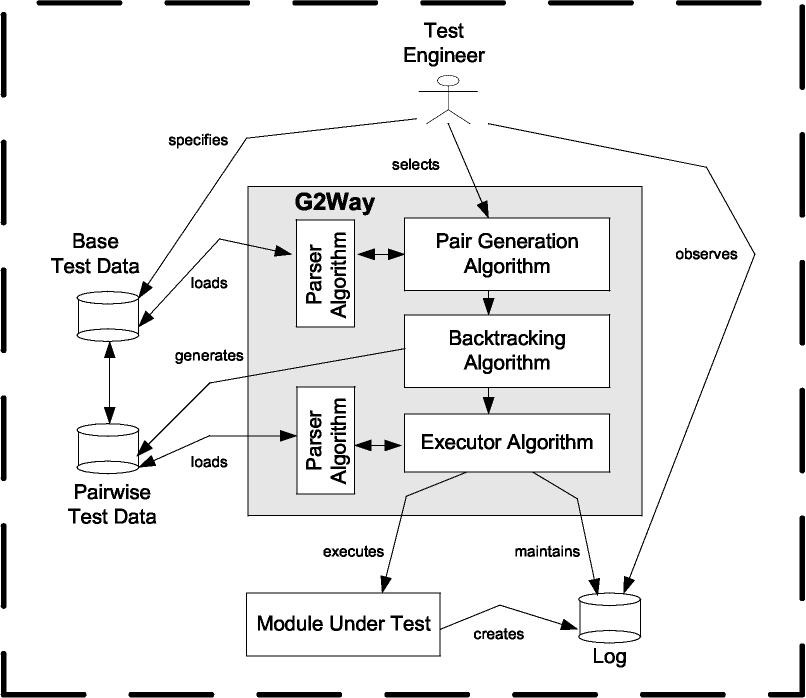 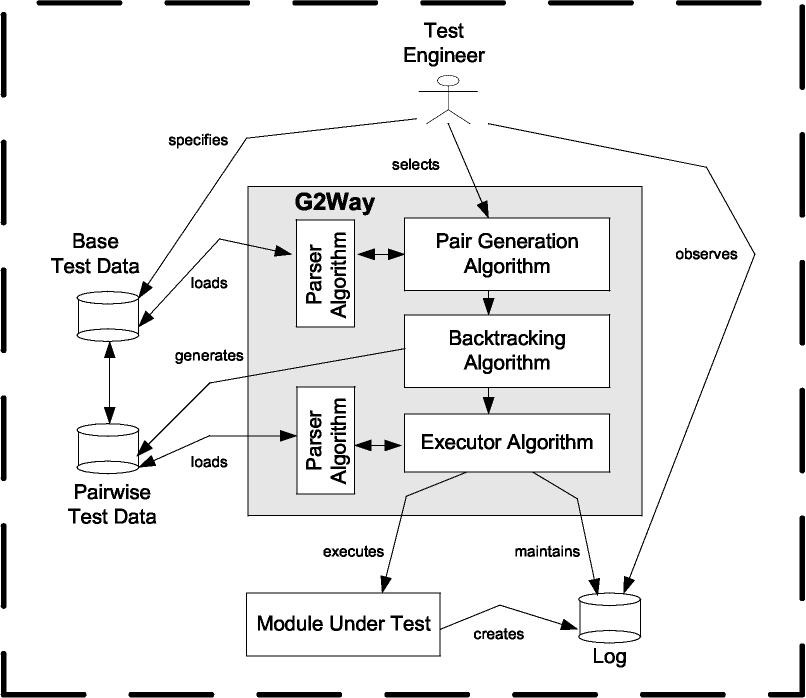 Figure 1. Overview of the G2Way StrategyAcknowledgmentsAny acknowledgments by the author may appear here. The Acknowledgments of people, grants, funds, etc should be brief and concise. The acknowledgments section is optional.REFERENCESList of References shall be arranged in alphabetical order of last name of first-named author for with more than one author. Do not number them. Please refer and follow the APA Style 7th ed.  For examples:-Journal articleSimon, A. (2000). Perceptual comparisons through the mind's eye. Memory & Cognition, 23, 635-647.BookFlynn, J.R. (2007). What is intelligence?-beyond the Flynn effect. Cambridge: Cambridge University Press.Chapter in a book or entry in a reference bookNunes, T. (2002). The role of systems of signs in reasoning. In T. Brown & Smith (Eds.), Reductionism and the development of knowledge (pp. 133-158). Mawah, NJ: Erlbaum.Journal article with DOI (Digital Object Identifier)Herbst-Damm, K.L., & Kulik, J.A. (2005). Volunteer support, marital status, and the survivaltimes of terminally ill patients. Health Psychology, 24, 225-229. doi: 10.1037/02786133.24.2.225Journal article without DOIVandenBos, G., Knapp, S., & Doe, J. (2001). Role of reference elements in the section of resources by psychology undergraduates. Journal of Bibliographic Research, 5, 117-123. Retrieved from http://jbr.org/articles Corporate authorAmerican Psychological Association(2010). Publication manual of the American Psychological Association (6th ed). Washington, DC: Author.Magazine articleChamberlin, J. Novotney, A., Packard, E., & Price, M. (2008, May). Enhancing worker well-being: occupational health psychologists convene to share their research on work, stress, and health. Monitor on Psychology, 39(5), 26-29.Newspaper articleSchwartz, J. (1993, September 30). Obesity affects economics, social status. The Washington Post, pp. Al, A4.Unpublished doctoral dissertation or thesisAuthor, A, A. (1978). Title of doctoral dissertation or master's thesis (Unpublished doctoral dissertation or master's thesis). Name of Institution, Location.Proceeding published regularly onlineHerculano-Houzel, S., Collins, C.E., Wong, P., Kaas, J.H., Lent, R. (2008). The basic nonuniformity of the cerebral cortex. Proceedings of the National Academy of Sciences 105, 12593-12598. doi: 10.1073/pnas.0805417105Category of Errorsn%Substitutes vowel128620.34Omitted consonants *78612.43Nasals (m, n)77012.17Substitutes consonants *5779.13Omits vowel5118.03Substitutes word3846.07Adds consonants3635.74Substitutes with non-words2724.3Reversals2684.24Incorrect sequence2243.54Omits syllable1672.64Liquids (1, r)1562.47Substitutes	vowel	with	consonant	/consonant with vowel **1432.26Substitutes nasals for liquid1241.96Adds vowel1241.96Syllable Division Confusion941.49Adds syllable741.17